552/18553/18Mineral Titles ActMineral Titles ActNOTICE OF LAND CEASING TO BE A MINERAL TITLENOTICE OF LAND CEASING TO BE A MINERAL TITLETitle Type and Number:Extractive Mineral Permit 24086Area ceased on:29 November 2018Area:13.24 HectareLocality:KOOLPINYAHName of Applicants(s)Holder(s):100% ALISANTE HOLDINGS PTY LTD [ACN. 067 361 559]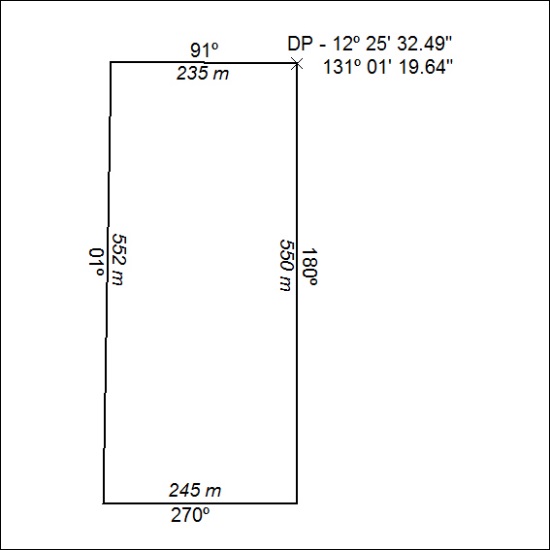 Mineral Titles ActNOTICE OF GRANT OF A  MINERAL TITLEMineral Titles ActNOTICE OF GRANT OF A  MINERAL TITLETitle Type and Number:Exploration Licence 31875Granted:28 November 2018, for a period of 6 YearsArea:5 Blocks, 16.45 km²Locality:MALLAPUNYAHName of Holder/s:100% MMG EXPLORATION PTY LTD* [ACN. 119 136 659]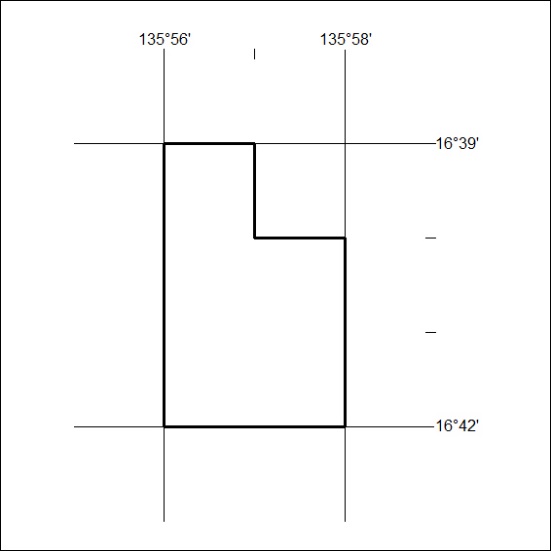 Area granted is indicated above. The titleholder is not permitted to exercise occupational rights on any land that is subject to a development title, or an application for a development title. Any land the subject of a Reserved Land gazettal under the Mineral Titles Act and all land vested in the Commonwealth of Australia is also excluded by description but not excised from the grant area.Area granted is indicated above. The titleholder is not permitted to exercise occupational rights on any land that is subject to a development title, or an application for a development title. Any land the subject of a Reserved Land gazettal under the Mineral Titles Act and all land vested in the Commonwealth of Australia is also excluded by description but not excised from the grant area.